МИНИСТЕРСТВО ПРОСВЕЩЕНИЯ РОССИЙСКОЙ ФЕДЕРАЦИИ федеральное государственное бюджетное профессиональное образовательное учреждение«Майкопское специальное учебно-воспитательное учреждение закрытого типа»ПРОГРАММА ГРАЖДАНСКО-ПАТРИОТИЧЕСКОГО ВОСПИТАНИЯ ОБУЧАЮЩИХСЯ МАЙКОПСКОГО СУВУ«СУДЬБА И РОДИНА ЕДИНЫ!»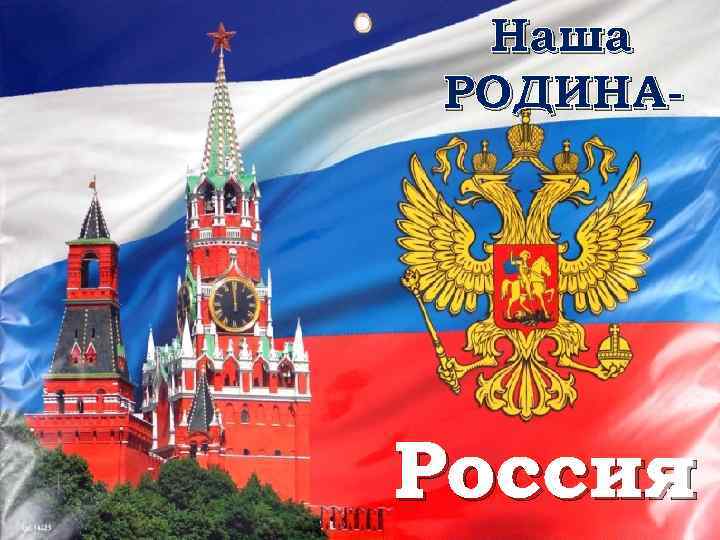 Авторский коллектив: зам. директора по ВР Цишев А.А., Старший воспитатель: Кулов Г.Ю.,  воспитатели: Жидков И.Г., Кайтмесов Т.А. Майкопское СУВУ2019 г.ОБЩАЯ ХАРАКТЕРИСТИКА ПРОГРАММЫГражданско-патриотическое воспитание детей и молодежи, подготовка их к самостоятельной жизни есть важнейшая составляющая развития общества и государства. Гражданско-патриотическое воспитание представляет собой единый комплекс, стержнем которого является политическое, правовое и нравственное образование и воспитание, реализуемое посредством организации учебных занятий, проведения воспитательной работы, а также создания просоциального уклада жизни и правового пространства учреждения, формирование социальной и коммуникативной компетентности обучающихся средствами учебных дисциплин, в целом программы воспитания и социализации обучающихся Майкопского СУВУ, а также программ социально-психологической коррекции и реабилитации. Гражданско-патриотическое воспитание осуществляется на трех уровнях: когнитивном, эмоционально-чувственном, поведенческом. На когнитивном уровне предполагается сформировать систему экономических, правовых, социологических знаний, понимание собственной роли и места в жизни. На эмоционально-чувственном уровне необходимо развивать чувство эмоциональной привязанности к Родине. На поведенческом уровне важно подготовить воспитанников к взаимодействию с другими людьми, прививать навыки поведения в соответствии с общественными нормами, а также законопослушность. Неотъемлемый элемент патриотического воспитания – подготовка обучающихся к службе в армии, изучение основ военной службы, проведение соревнований по военно-прикладным видам спорта. Федеральный закон «О воинской обязанности и военной службе» обязывает учреждение осуществлять подготовку обучающихся до призыва на военную службу. Военная служба для большинства юношей является экстремальной ситуацией в жизни. Поэтому правильный моральный настрой, психологическая подготовка и знание основ военного дела помогут в будущем молодым людям быстрее адаптироваться к условиям армейской службы.      Цель программы гражданско-патриотического воспитания обучающихся Майкопского СУВУ «Служу России!» -  формирование     гражданско-патриотической идентичности, которая включает: патриотизм, уважение к Отечеству, к прошлому и настоящему многонационального народа России, чувство ответственности и долга перед Родиной, идентификация себя в качестве гражданина России, осознание и ощущение личностной сопричастности судьбе российского народа.        Гражданская идентичность является компонентом социальной идентичности, то есть индивидуального знания о том, что «персона» принадлежит некоторой социальной группе вместе с эмоциональным и ценностным персональным смыслом группового членства (А. Тэшфел). Функция гражданской идентичности заключается в реализации базисной аффилиативной потребности личности в принадлежности к группе. Чувство «Мы», объединяющее человека с общностью, позволяет ему преодолеть страх и тревогу и чувствовать себя более уверенно в новых социальных условиях, фиксирует единство интересов индивида с данной социальной общностью. Таким образом, формирование гражданской идентичности для обучающихся Майкопского СУВУ будет выполнять защитную функцию, функцию самореализации и самовыражения, что проявляется в политической и гражданской активности. Задачи Программы:Способствовать получению и расширению знаний учащихся о России: её истории, традициях, культуре, праве и т.д.Воспитать у обучающихся чувства патриотизма и любви к Родине на примере старших поколений.Воспитание активной гражданской позиции, сопричастности к героической истории Российского государства, готовности служить Отечеству. Прививать культурные и духовно-нравственные традиции русского народа, уважение гражданских основ Российского государства. Воспитывать активную жизненную позицию, сострадание к слабым и беззащитным, готовность и способность прийти на помощь окружающим в чрезвычайных ситуациях.Развивать мужество преодоления ситуаций, которые кажутся непреодолимыми, готовность к общественно полезной деятельности.Воспитывать нетерпимость к терроризму, экстремизму, радикализму и другим формам противоправного поведения, насилия и жестокости.Участники программы: обучающиеся Майкопского СУВУ в возрасте от 11 до 18 лет.           Нормативно-правовое и методическое обеспечение программы:1. Государственная программа  "Патриотическое воспитание граждан российской Федерации   на 2016-2020 годы" (В редакции постановлений Правительства Российской Федерации от 13.10.2017 г. N 1245; от 20.11.2018 г. N 1391)2. Федеральный закон "Об образовании в Российской Федерации" от 29.12.2012 N 273-ФЗ (последняя редакция).3.  Концепция духовно-нравственного развития и воспитания личности гражданина России (Авторы: Данилюк А.Я, Кондаков А.М., Тишков В.А.).4. Федеральные государственные образовательные стандарты общего образования.5. Указ Президента РФ от 31.12.2015 N 683 "О Стратегии национальной безопасности Российской Федерации".6. Стратегия развития воспитания в Российской Федерации на период до 2025 года (Распоряжение от 29 мая 2015 года №996-р.), план реализации Стратегии на 2016–2020 год.7. Концепция развития системы профилактики безнадзорности и правонарушений несовершеннолетних на период до 2020 года; План мероприятий на 2017 - 2020 годы по реализации Концепции развития системы профилактики безнадзорности и правонарушений несовершеннолетних на период до 2020 года. Распоряжение Правительства РФ от 22 марта 2017 г. № 520-р.8. Письмо Минпросвещения России от 27 мая 2019 года № ТС-1314/04«О календаре образовательных событий на 2019/20 учебный год».9.Программа воспитания и социализации Майкопского СУВУ.                               Принципы реализации программы:Привлечение интереса воспитанников к гражданско-патриотическим и духовно-нравственным вопросам с использованием различных форм и методов работы.Уважения прав и свобод человека, взаимная поддержка, взаимная ответственность.Принцип положительной мотивации - поощрение творческой активности, доброжелательность к суждениям, их анализ.Деятельностный подход к воспитанию личности, организацией непосредственно жизнедеятельности обучающегося и развитие имеющегося потенциала.Возрастной целесообразности, отбор содержания и форм деятельности в соответствии с ведущими потребностями обучающегося.Открытость, информированность итогов педагогической деятельности по воспитанию у подростков гражданско-патриотической идентичности.           Планируемые результаты реализации Программы согласуются с панируемыми результатами воспитания и социализации обучающихся в Майкопском СУВУ и включаю в себя:• ценностное отношение к России, своему народу, отечественному культурно-историческому наследию, государственной символике, законам Российской Федерации, народным традициям, старшему поколению;• знание основных положений Конституции Российской Федерации, символов государства, основных прав и обязанностей граждан России;• системные представления о народах России, понимание их общей исторической судьбы, единства народов нашей страны;  • понимание защиты Отечества как конституционного долга и священной обязанности гражданина, уважительное отношение к Российской армии, к защитникам Родины;• знание национальных героев и важнейших событий истории России;• знание государственных праздников, их истории и значения для общества.• позитивное отношение, сознательное принятие роли гражданина;• ценностное отношение к героическому прошлому и настоящему нашего Отечества; желание продолжать героические традиции многонационального российского народа;• чувство дружбы к представителям всех национальностей Российской Федерации;• умение сочетать личные и общественные интересы, дорожить своей честью; • потребность в выработке волевых черт характера, способность ставить перед собой общественно значимые цели, желание участвовать в их достижении, способность объективно оценивать себя.   Оценка эффективности реализации Программы осуществляется в рамках мониторинга Программы воспитания и социализации обучающихся Майкопского СУВУ. Мониторинг представляет собой систему диагностических исследований, направленных на комплексную оценку результатов эффективности реализации учреждением Программы воспитания и социализации обучающихся.ПЛАН ОСНОВНЫХ МЕРОПРИЯТИЙ ПО РЕАЛИЗАЦИИ ПРОГРАММЫ СОДЕРЖАНИЕ ОСНОВНЫХ ФОРМ РЕАЛИЗАЦИИ ПРОГРАММЫ3.1. Месячники гражданско-патриотического воспитания.3.2. «Уроки мужества».          «Уроки мужества» проводятся еженедельно педагогами Майкопского СУВУ, в соответствии   с утвержденной тематикой и календарем памятных дат (1 раз в неделю,   4 раза в месяц). Еженедельная тематика «Уроков мужества» в 4 образовательных событиях, которые реализуются   в трех основных формах:2.1. Первая неделя – урок.2.2. Вторая неделя – беседа, деловое общение, дискуссия с интересными (знаковыми) людьми (участники ВОВ, других локальных войн и другие). 2.3. Третья неделя – экскурсия (реальная или виртуальная).2.4. Четвертая неделя – урок.Формы проведения «Уроков мужества» педагог вправе выбрать самостоятельно, учитывая возрастные и индивидуальные особенности обучающихся: - литературная гостиная (с использованием перечня «100 книг» по истории, культуре и литературе народов Российской Федерации);- «открытый показ» фильма (с использованием перечня «100 лучших фильмов для школьников»);- дискуссионная площадка;- лекция с элементами дебатов;- деловая игра;- пресс-конференция;- викторина;- путешествие и другое.3.3 «Информационные пятиминутки»          «Информационные пятиминутки» (далее – пятиминутки) для обучающихся проводятся ежедневно воспитателями Майкопского СУВУ. В подготовке и проведении пятиминуток могут принимать участие как воспитатель, так и обучающиеся. Пятиминутки распределяются по следующим тематическим направлениям:неделя – «Слава России».При организации подготовки и проведении пятиминуток используется исторический календарь школьника Г.А. Любимова «Слава России». В старших классах возможен формат сопоставления исторических событий России с событиями мировой истории. неделя – «Культура и духовность».Чтение и обсуждение отрывков произведений обучающимися или воспитателями, прослушивание записей мастеров слова, литературных произведений, которые не включены в школьную программу («100 книг» по истории, культуре, традиционной религии и другое).неделя – «Новостная неделя».Информация об актуальных событиях современности (политипических, общественных, культурных, социальных), просмотр видеозаписей, чтение периодических изданий,  анализ событий.  неделя – «Дорогою добра..». Информация об исторических  фактах, подвигах и достижениях соотечественников, внёсших вклад в развитие и  процветание России, воспоминания ветеранов ВОВ и труда, тружеников тыла, детей войны, а также почетных жителей муниципальных образований и края. Очередность проведения тематических недель зависит  от выбора воспитателя. СПИСОК ЛИТЕРАТУРЫ  И ИНТЕРНЕТ-ИСТОЧНИКОВДереча И.И., Воронина Е.В. Патриотическое воспитание подростков во внеучебной деятельности. – М: БИБЛИО-ГЛОБУС, 2017. – 120 с.Классные часы по гражданскому и правовому воспитанию: 5-11 классы / Под редакцией В. А. Великородского, О. Е. Жиренко, Т. М. Кумицкой. - М.: ВАКО, 2006Система гражданского образования школьников: воспитание гражданской активности, социально-правовое проектирование, изучение гуманитарного права: методическое пособие / сост. Г. В. Дмитренко, Т. С. Зорина, Т. В. Черникова / под ред. Т. В. Черниковой. - М.: Глобус,2006.Огоновская И. С. Проекты гражданско-патриотической направленности в системе воспитательной работы образовательного учреждения. Проектная деятельность обучающихся:метод. пособие для педагогов. – Екатеринбург: ООО «Периодика», 2017. – 224 с.Огоновская И. С. Профилактика экстремизма, гармонизация межнациональных отношений и культура толерантности в системе общего и дополнительного образования: содержание, направления, методы, формы: метод. Пособие для педагогов / И. С. Огоновская. – 2-е изд., перераб. и доп. – Екатеринбург: ООО «Периодика», 2017. – 284 с.Гражданско-патриотическое и духовно-нравственное воспитание детей : педагогический альманах : учеб.-метод. пособие / сост. А.И.Долгушина. – Екатеринбург: ООО «Веста», 2016. – 176 с.Гражданско-патриотическое и духовно-нравственное воспитание детей. Часть 2: педагог.альм. : учеб.-метод. пособие /сост. А. И. Долгушина. – Екатеринбург: ООО «Периодика», 2017. – 192 с.Мурзина И.Я. Патриотическое воспитание: стратегические ориентиры и актуальные практики : учебно-методическое пособие для педагогов. С электронным приложением / И.Я. Мурзина. - Екатеринбург: ООО «Периодика», 2017. - 280 с.Официальный сайт Инициативы "Горячее сердце" http://cordis.fondsci.ru/.Официальный сайт телеканала «Звезда» https://tvzvezda.ruПриложение Темы «Уроков мужества» на 2019 – 2020 учебный год  на основе календаря образовательных событий, приуроченных
к государственным и национальным праздникам Российской Федерации,
памятным датам и событиям российской истории и культуры (Письмо Минпросвещения России от 27 мая 2019 года № ТС-1314/04)№         Мероприятия           Период   исполненияОтветственныйПроведение совместных заседаний педагогического совета СУВУ и Совета по реализации программы с повесткой дня  «Гражданское и патриотическое воспитание обучающихся: проблемы, пути их решения»   В течение  годаЗам директора по ВРСтаршие воспитатели, воспитатели.Заседание Совета по реализации программы по вопросам планирования и организации различных мероприятий.      В течение годаЗам. директора по ВР.Старшие воспитатели, воспитатели.Организация и проведение «Уроков мужества» с привлечением обучающихсяВ течение года по отдельным планамЗам. директора по ВР, классные руководители.Организация и проведение  «Информационных пятиминуток» с привлечением обучающихся .В течение года по отдельным планамЗам. директора по ВР, воспитателиРазработка системы приёмов, методов и мероприятий, направленных на гражданское и патриотическое воспитание В течение годаРуководитель  МО.Старшие воспитатели, воспитатели.Проведение конкурсов проектов на лучшую организацию работы по гражданскому и патриотическому воспитанию «Наши дети – будущее России» 2 полугодиеЗам. директора по ВР.Старшие воспитатели, воспитатели, классные руководители.Проведение месячника всенародного единстваНоябрьЗам. директора по ВР.Старшие воспитатели, воспитатели, зав. доп. образования.Проведение месячника боевой славы РоссиидекабрьЗам. директора по ВР.Старшие воспитатели, воспитатели, учитель истории.Проведение месячника народной культуры и традицийянварьЗам. директора по ВР.Старшие воспитатели, воспитатели, зав. клубом, руководители хореографических кружков.Проведение месячника оборонно-спортивной работыфевральЗам. директора по ВР.Старшие воспитатели, воспитатели, руководитель ВПК Патриот, руководитель физ. воспитания.Проведение месячника интернациональной дружбымартЗам. директора по ВР.Старшие воспитатели, воспитатели.Обеспечение организационного участия в учебно-полевых сборах. майСтаршие воспитатели, воспитатели, руководитель ВПК Патриот.Проведение конкурсов среди обучающихся на лучший реферат, сочинение, рассказ, стихотворение по гражданским и патриотическим тематикам.          В течение   года.Зам. директора по ВР,   Старшие воспитатели, воспитатели, классные руководители.Участие в туристическом слете Ежегодно, сентябрь, майВоспитатели Рук-ль кружка по туризмуПроведение спортивных праздников и соревнований, посвященных юбилейным и историческим датам.          В течение года.Зам. директора по ВР, Старшие воспитатели, воспитатели.Организация показа и обсуждение научно-популярных, документальных и художественных фильмов на военно-патриотические темы.В течение годаЗам. директора по ВР, воспитатели Проведение встреч с ветеранами ВОВВ течение годаЗам. директора по ВР, воспитатели, зав. доп. образования.Мероприятия, беседы, лекции, праздники на военно-патриотическую тему. В течение годаВоспитатели.Освещение опыта работы СУВУ по военно-патриотическому воспитанию  Постоянно.Зам. директора по ВР, воспитателиОбмен опытом с учреждениями, работающими по проблеме патриотического воспитания ПостоянноЗам. директора по ВР,воспитателиОрганизация экскурсий и походов по местам боевой славы.    Сентябрь, май, июнь.Зам. по ВР, воспитателиОрганизации и проведение традиционного Дня знаний по изучению государственной символике РФСентябрьВоспитатели,педагоги доп. образования.Проведение двухмесячника Великой Победы. Апрель-майЗам. директора по ВР, воспитатели, зав. доп. образования.Тема месячникаВремя проведенияОсновные мероприятияМесячник всенародного единства.ноябрьИзучение истории России, символики, геральдики. Конкурс рисунков «Моё Отечество». День народного единства – «В единстве наша сила!».Месячник боевой славы России.декабрь«Твои защитники, Москва», фестиваль «Союз нерушимый» Организация встреч с ветеранами и участниками воин. Организация и проведение благотворительных акций: «Свет в окне», «Ветеран живет рядом», «Поздравь ветерана на дому».Месячник народной культуры и традицийянварьЭкскурсии в национальный музей (по тематическим экспозициям). Изучение культуры народов России.  Конкурс рассказчиков народной сказки «В сказке ложь, да в ней намек…».Месячник оборонно-спортивной работыфевральПроведение конкурса чтецов, концертов, посвященных Дню защитников Отечества. Конкурс плакатов «Высокое звание – российский солдат».  Конкурс художественных открыток к 23 февраля. Конкурс патриотической песни. Смотр песни и строя. Военно-спортивный праздник: «А ну ка парни!» Экскурсия в воинскую часть.Месячник интернациональной дружбымарт Фестиваль «Дети разных народов мы мечтою о мире живём».Взаимодействие с центром национальных культур (парад национальностей: костюмы, обычаи, традиции.)Двухмесячник Великой Победыапрель-майАкция «Георгиевская лента». Конкурсов рисунков на тему «Никто не забыт, ничто не забыто».         Викторина «Помним Победу!» Постановка «10 дней до Победы». «Свеча памяти». Возложение цветов к Памятным местам боевой славы. Шефская помощь ветеранам. Учебно-полевые сборы. МесяцДатаОбразовательное событиеТема «Урока мужества»Сентябрь1День знаний«Вот она, какая моя Родина большая».Сентябрь3День солидарности в борьбе с терроризмом«Что нужно знать о терроризме»Сентябрь2-8Неделя безопасности«Безопасность… Цена -жизнь»Сентябрь8Международный день распространения грамотности«Грамотность – фундамент личности»Октябрь4День гражданской обороныКаждый день – подвиг: герои МЧСОктябрь5Международный день учителя«Учителя в годы войны»Октябрь28-31День интернета. Всероссийский урок безопасности школьников в сети Интернет«Чтобы в Сети не попасться в сеть…»Ноябрь4День народного единства«Что значит любить Родину?»Ноябрь10100-летие со дня рождения Михаила Тимофеевича Калашникова, российского конструктора стрелкового оружия (1919 г.)«Те, кто ковали мечи..»Ноябрь16Международный день толерантности«Золотое правило нравственности»Ноябрь26День матери в России«9 сыновей для Победы. Епистиния Степанова»Декабрь3Международный день инвалидов«Повесть о настоящем человеке: Маресьев А.П.»Декабрь3День Неизвестного Солдата«Не пропавшие без вести…»Декабрь9День Героев Отечества.«Славные сыны нашего Отечества»Декабрь12День Конституции Российской Федерации«Мои права, свободы и обязанности»Январь27Международный день памяти жертв Холокоста. День полного освобождения Ленинграда от фашистской блокады (1944 год)«Память сильнее времени!»Февраль8День российской науки«Достижения русских учёных и изобретателей»Февраль15День памяти о россиянах, исполнявших служебный долг за пределами Отечества«Служу Отечеству: воины-интернационалисты»Февраль21Международный день родного языка«Из песни слово не выкинешь: песни военных лет»Февраль23День защитника Отечества«Никто не забыт, ничто не забыто..»Февраль8Международный женский день«Сильные женщины - герои России»Февраль18День воссоединения Крыма с Россией«Севастополь - город воинской славы России»Февраль25-30Всероссийская неделя детской и юношеской книги«Жизнь замечательных людей в книгах»Февраль23-29Всероссийская неделя музыки для детей и юношества«Нам песня стоить и жить помогает!»Апрель12День космонавтики. Гагаринский урок «Космос – это мы»Апрель21День местного самоуправления«Гражданская активность, что это?»Апрель30День пожарной охраны. «Герои-пожарники»Тематический урок по пожарной безопасности (ОБЖ).Май9День Победы советского народа в Великой Отечественной войне 1941–1945 годов«Письмо ветерану»«А память сердце бережёт» «Огнем войны опаленные…»Май24День славянской письменности и культуры«Духовное наследие России».Июнь1Международный день защиты детей«Урок мужества-на войне детей не бывает»Июнь6День русского языка – Пушкинский день России«А.С. Пушкин - литературное наследие России»Июнь12День России«Я – Россиянин!»Июнь22День памяти и скорби – день начала Великой Отечественной войны«Память в наших сердцах жива»